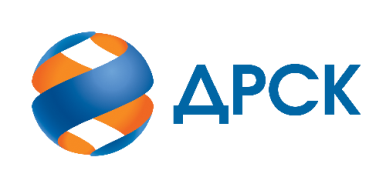 Акционерное Общество«Дальневосточная распределительная сетевая компания»ПРОТОКОЛ № 33/МР-ВПЗакупочной комиссии по аукциону в электронной форме с участием только субъектов МСП на право заключения договора: «Изоляторы ПС», ЛОТ № 6201-РЕМ ПРОД-2021-ДРСК№ ЕИС – 32009527977 (МСП)   СПОСОБ И ПРЕДМЕТ ЗАКУПКИ: аукцион в электронной форме с участием только субъектов МСП на право заключения договора: «Изоляторы ПС», ЛОТ № 6201-РЕМ ПРОД-2021-ДРСККОЛИЧЕСТВО ПОДАННЫХ ЗАЯВОК НА УЧАСТИЕ В ЗАКУПКЕ: 2 (две) заявки.КОЛИЧЕСТВО ОТКЛОНЕННЫХ ЗАЯВОК: 0 (ноль) заявка.ВОПРОСЫ, ВЫНОСИМЫЕ НА РАССМОТРЕНИЕ ЗАКУПОЧНОЙ КОМИССИИ: Об утверждении результатов процедуры аукциона.О рассмотрении результатов оценки ценовых предложений. О признании заявок соответствующими условиям Документации о закупке по результатам рассмотрения ценовых предложений.О ранжировке заявок Участников.О выборе победителя закупки.РЕШИЛИ:По вопросу № 1Признать процедуру аукциона состоявшейся. Принять цены заявок Участников по результатам аукциона:По вопросу № 2Признать объем полученной информации достаточным для принятия решения.Принять к рассмотрению ценовые предложения следующих участников:По вопросу № 31.Признать ценовые предложения следующих Участников: 
        -  478747//ООО "ЮИК", 109029, Российская Федерация, Г МОСКВА, УЛ БОЛЬШАЯ КАЛИТНИКОВСКАЯ, ДОМ 42, Э 3 О 314-А, ИНН 7424032866, КПП 770901001, ОГРН 1147424002109- 484029//ОБЩЕСТВО С ОГРАНИЧЕННОЙ ОТВЕТСТВЕННОСТЬЮ ПО "РОСЭНЕРГОРЕСУРС", 630108, ОБЛ НОВОСИБИРСКАЯ, Г НОВОСИБИРСК, УЛ СТАНЦИОННАЯ, ДОМ 15/2, ОФИС 25, ИНН 5404223516, КПП 540401001, ОГРН 1045401484490удовлетворяющими по существу условиям Документации о закупке и принять их к дальнейшему рассмотрению. По вопросу № 4Утвердить ранжировку заявок:По вопросу № 5Признать Победителем закупки Участника, занявшего 1 (первое) место в ранжировке по степени предпочтительности для Заказчика: ООО "ЮИК", 109029, Российская Федерация, Г МОСКВА, УЛ БОЛЬШАЯ КАЛИТНИКОВСКАЯ, ДОМ 42, Э 3 О 314-А, ИНН 7424032866, КПП 770901001, ОГРН 1147424002109  с ценой заявки не более 
9 109 355.00 руб. без учета НДС. Срок поставки: Начало – с даты заключения договора, но не ранее 01 января 2021 года. Окончание – в течение 60 календарных дней с момента заключения настоящего договора между сторонами.Условия оплаты: Расчёт за поставленный товар осуществляется: в течение 15 (пятнадцати) рабочих дней (в случае если Поставщик является субъектом МСП) с даты подписания акта сдачи-приёмки товара, товарной накладной (ТОРГ-12) на основании счета, выставленного Поставщиком, и с учетом пункта 2.4.2. Договора.Гарантийный срок на Товар, поставленный по Договору  60 месяцев и начинает течь с даты подписания Сторонами накладной ТОРГ-12. Установленный в отношении Товара гарантийный срок распространяется на все составные части и комплектующие Товара.Инициатору договора обеспечить подписание договора с Победителем не ранее чем через 10 (десять) календарных дней и не позднее 20 (двадцати) календарных дней после официального размещения итогового протокола по результатам закупки.Победителю закупки в срок не позднее 3 (трех) рабочих дней с даты официального размещения итогового протокола по результатам закупки обеспечить направление по адресу, указанному в Документации о закупке, информацию о цепочке собственников, включая бенефициаров (в том числе конечных), по форме и с приложением подтверждающих документов согласно Документации о закупке.Победителю закупки включить в спецификацию договора информацию о наименовании страны происхождения товара в соответствии с общероссийским классификатором и изготовителе продукции в строгом соответствии с информацией, указанной в заявке.Инициатору договора обеспечить контроль за соблюдением вышеуказанного пункта решения.г.  Благовещенск«27» ноября 2020№ п/пДата и время регистрации заявкиИдентификационный номер Участника06.10.2020 19:22:5947874712.10.2020 07:45:44484029№ п/пДата и время регистрации заявкиИдентификационный номер УчастникаЦеновое предложение без НДС06.10.2020 19:22:59478747//ООО "ЮИК", 109029, Российская Федерация, Г МОСКВА, УЛ БОЛЬШАЯ КАЛИТНИКОВСКАЯ, ДОМ 42, Э 3 О 314-А, ИНН 7424032866, КПП 770901001, ОГРН 11474240021099 109 355.0012.10.2020 07:45:44484029//ОБЩЕСТВО С ОГРАНИЧЕННОЙ ОТВЕТСТВЕННОСТЬЮ ПО "РОСЭНЕРГОРЕСУРС", 630108, ОБЛ НОВОСИБИРСКАЯ, Г НОВОСИБИРСК, УЛ СТАНЦИОННАЯ, ДОМ 15/2, ОФИС 25, ИНН 5404223516, КПП 540401001, ОГРН 10454014844909 157 245.21№ п/пДата и время регистрации заявкиИдентификационный номер УчастникаЦеновое предложение без НДС06.10.2020 19:22:59478747//ООО "ЮИК", 109029, Российская Федерация, Г МОСКВА, УЛ БОЛЬШАЯ КАЛИТНИКОВСКАЯ, ДОМ 42, Э 3 О 314-А, ИНН 7424032866, КПП 770901001, ОГРН 11474240021099 109 355.0012.10.2020 07:45:44484029//ОБЩЕСТВО С ОГРАНИЧЕННОЙ ОТВЕТСТВЕННОСТЬЮ ПО "РОСЭНЕРГОРЕСУРС", 630108, ОБЛ НОВОСИБИРСКАЯ, Г НОВОСИБИРСК, УЛ СТАНЦИОННАЯ, ДОМ 15/2, ОФИС 25, ИНН 5404223516, КПП 540401001, ОГРН 10454014844909 157 245.21Место в ранжировке (порядковый № заявки)Дата и время регистрации заявкиНаименование Участника и/или идентификационный номерИтоговая цена заявки, 
руб. без НДС Возможность применения приоритета в соответствии с 925-ПП1 место06.10.2020 19:22:59478747//ООО "ЮИК", 109029, Российская Федерация, Г МОСКВА, УЛ БОЛЬШАЯ КАЛИТНИКОВСКАЯ, ДОМ 42, Э 3 О 314-А, ИНН 7424032866, КПП 770901001, ОГРН 11474240021099 109 355.00нет2 место12.10.2020 07:45:44484029//ОБЩЕСТВО С ОГРАНИЧЕННОЙ ОТВЕТСТВЕННОСТЬЮ ПО "РОСЭНЕРГОРЕСУРС", 630108, ОБЛ НОВОСИБИРСКАЯ, Г НОВОСИБИРСК, УЛ СТАНЦИОННАЯ, ДОМ 15/2, ОФИС 25, ИНН 5404223516, КПП 540401001, ОГРН 10454014844909 157 245.21нетСекретарь Закупочной комиссии 1 уровня АО «ДРСК»________________Г.М. Терёшкина